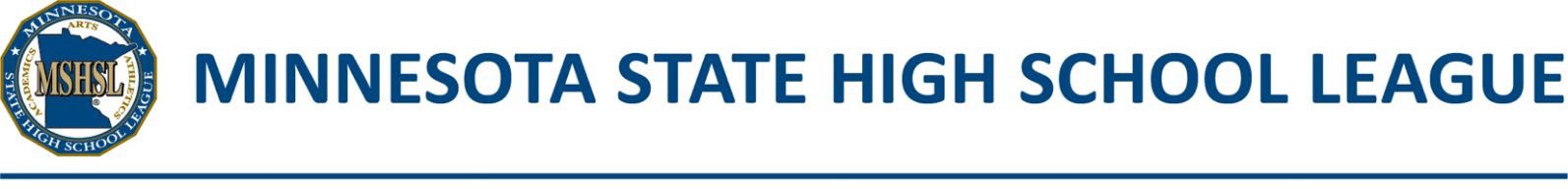 ExCEL Award Letter of Recommendation(written by school staff member)Please return the letter of recommendation electronically to your Activities Director                                 In 250 words or less, please explain how the student positively influences others. Please be sure to describe the student’s leadership skills. Letter must be one-sided and typewritten on this form.Name School Written By: NameWritten by Title: